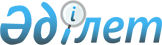 Об утверждении регламента государственной услуги "Выдача свидетельства на право временного вывоза культурных ценностей"
					
			Утративший силу
			
			
		
					Постановление акимата города Шымкент от 26 февраля 2019 года № 143. Зарегистрировано Департаментом юстиции города Шымкент 1 марта 2019 года № 18. Утратило силу постановлением акимата города Шымкент от 11 сентября 2020 года № 564
      Сноска. Утратило силу постановлением акимата города Шымкент от 11.09.2020 № 564 (вводится в действие со дня его первого официального опубликования).
      В соответствии с пунктом 1 статьи 16 Закона Республики Казахстан от 15 апреля 2013 года "О государственных услугах" акимат города Шымкент ПОСТАНОВЛЯЕТ:
      1. Утвердить регламент государственной услуги "Выдача свидетельства на право временного вывоза культурных ценностей" согласно приложению к настоящему постановлению.
      2. Государственному учреждению "Управление культуры и развития языков города Шымкент" в порядке, установленном законодательными актами Республики Казахстан, обеспечить:
      1) государственную регистрацию настоящего постановления в Департаменте юстиции города Шымкент;
      2) в течении десяти календарных дней со дня государственной регистрации настоящего постановления направление его копии в бумажном и электронном виде на казахском и русском языках в Шымкентский региональный центр правовой информации-филиал республиканского государственного предприятия на праве хозяйственного ведения "Республиканский центр правовой информации" Министерства юстиции Республики Казахстан для официального опубликования и включения в эталонный контрольный банк нормативных правовых актов Республики Казахстан;
      3) в течении десяти календарных дней со дня государственной регистрации настоящего постановления направление его копии на официальное опубликование в периодические печатные издания, распространяемые на территории города Шымкент;
      4) размещение настоящего постановления на интернет-ресурсе акимата города Шымкент после его официального опубликования.
      3. Исполнение настоящего постановления возложить на исполняющего обязанности руководителя государственного учреждения "Управление культуры и развития языков города Шымкент" А.Шалхарову.
      4. Контроль за исполнением настоящего постановления возложить на первого заместителя акима города К.Нуртай.
      5. Настоящее постановление вводится в действие по истечении десяти календарных дней после дня его первого официального опубликования. Регламент государственной услуги "Выдача свидетельства на право временного вывоза культурных ценностей" Глава 1. Общие положения
      1. Государственная услуга "Выдача свидетельства на право временного вывоза культурных ценностей" (далее -государственная услуга) оказывается государственным учреждением "Управление культуры и развития языков города Шымкент" (далее - услугодатель) на основании стандарта государственной услуги "Выдача свидетельства на право временного вывоза культурных ценностей", утвержденного приказом Министра культуры и спорта Республики Казахстан от 22 апреля 2015 года № 146 (зарегистрирован в Реестре государственной регистрации нормативных правовых актов под № 11238) (далее-Стандарт).
      Прием заявления и выдача результата оказания государственной услуги осуществляется через:
      1) канцелярию услугодателя;
      2) веб-портал "электронного правительства" ww.egov.kz, www.elicense.kz (далее - портал).
      2. Форма оказания государственной услуги: электронная (частично автоматизированная).
      3. Результат государственной услуги - свидетельство на право временного вывоза культурных ценностей, по форме, утвержденной приказом Министра культуры и спорта Республики Казахстан от 22 января 2015 года № 19 "Об утверждении Правил выдачи свидетельства на право временного вывоза культурных ценностей" (зарегистрирован в Реестре государственной регистрации нормативных правовых актов под № 10320) (далее -свидетельство), либо мотивированный ответ об отказе в оказании государственной услуги в случаях и по основаниям, предусмотренным пунктом 9-1 Стандарта.
      Форма предоставления результата оказания государственной услуги: электронная. Глава 2. Описание порядка действий структурных подразделений (работников) услугодателя в процессе оказания государственной услуги
      4. Основанием для начала процедуры (действия) по оказанию государственной услуги является:
      при обращении к услугодателю - представление услугополучателем (либо уполномоченным представителем) документов, указанных в пункте 9 Стандарта;
      на Портал - запрос в форме электронного документа, удостоверенного электронной цифровой подписью (далее - ЭЦП) услугополучателя.
      5. Содержание каждой процедуры (действия), входящей в состав процесса оказания государственной услуги, длительность его выполнения:
      1) осуществление сотрудником канцелярии приема документов, их регистрации и передачи руководителю услугодателя -10 (десяти) минут;
      2) рассмотрение руководителем услугодателя документов и определение ответственного исполнителя услугодателя -1 (одного) часа;
      3) направление ответственным исполнителем услугодателя на экспертную комиссию представленного предмета услугополучателя для проведения экспертизы -2 (двух) рабочих дней;
      4) осуществление экспертизы на представленный предмет экспертной комиссией - 5 (пяти) рабочих дней;
      5) оформление ответственным исполнителем экспертного заключения - 1 (одного) часа;
      6) подготовка ответственным исполнителем услугодателя свидетельства либо мотивированного ответа об отказе в оказании государственной услуги на основании заключения экспертной комиссии - 2 (двух) рабочих дней;
      7) подписание руководителем услугодателя свидетельства либо мотивированного ответа об отказе в оказании государственной услуги - 1 (одного) часа;
      8) выдача услугополучателю результата государственной услуги - 15 (пятнадцати) минут.
      6. Результат процедуры (действия) по оказанию государственной услуги, который служит основанием для начала выполнения следующей процедуры (действия):
      1) прием, регистрация документов и внесение на рассмотрение руководителю услугодателя;
      2) определение ответственного исполнителя услугодателя;
      3) направление представленного предмета в экспертную комиссию для проведения экспертизы;
      4) проведение экспертизы культурной ценности;
      5) оформление экспертного заключения;
      6) подготовка свидетельства либо мотивированного ответа об отказе в оказании государственной услуги;
      7) подписание руководителем услугодателя свидетельства либо мотивированного ответа об отказе в оказании государственной услуги;
      8) выдача результата государственной услуги. Глава 3. Описание порядка взаимодействия структурных подразделений (работников) услугодателя в процессе оказания государственной услуги
      7. Перечень структурных подразделений (работников) услугодателя, которые участвуют в процессе оказания государственной услуги:
      1) сотрудник канцелярии услугодателя;
      2) руководитель услугодателя;
      3) ответственный исполнитель услугодателя;
      4) экспертная комиссия.
      8. Описание последовательности процедур (действий) между структурными подразделениями (работниками) с указанием длительности каждой процедуры (действия):
      1) осуществление сотрудником канцелярии приема документов и их регистрации - 10 (десяти) минут;
      2) рассмотрение руководителем услугодателя документов и определение ответственного исполнителя услугодателя-1 (одного) часа;
      3) направление ответственным исполнителем услугодателя на экспертную комиссию представленного предмета услугополучателя для проведения экспертизы -2 (двух) рабочих дней;
      4) осуществление экспертизы на представленный предмет экспертной комиссией -5 (пяти) рабочих дней;
      5) оформление ответственным исполнителем экспертного заключения - 1 (одного) часа;
      6) подготовка ответственным исполнителем услугодателя свидетельства либо мотивированного ответа об отказе в оказании государственной услуги на основании заключения экспертной комиссии - 2 (двух) рабочих дней;
      7) подписание руководителем услугодателя свидетельства либо мотивированного ответа об отказе в оказании государственной услуги - 1 (одного) часа;
      8) выдача услугополучателю результата государственной услуги -15 (пятнадцати) минут. Глава 4. Описание порядка оказания государственной услуги через Портал и порядка использования информационных систем в процессе оказания государственной услуги
      9. Описание порядка оказания государственной услуги через Портал и последовательности процедур (действий) услугодателя и услугополучателя:
      услугополучатель осуществляет регистрацию на Портале с помощью индивидуального идентификационного или бизнес-идентификационного номеров (далее - ИИН/БИН), а также пароля (осуществляется для незарегистрированных услугополучателей на Портале);
      процесс 1 - процесс авторизации услугополучателя на Портале для получения государственной услуги;
      условие 1 - проверка на Портале подлинности данных о зарегистрированном услугополучателе через ИИН/БИН и пароль;
      процесс 2 - формирование Порталом сообщения об отказе в авторизации в связи с имеющимися нарушениями в данных услугополучателя;
      процесс 3 - выбор услугополучателем государственной услуги, указанной в настоящем Регламенте, вывод на экран формы запроса для оказания государственной услуги и заполнение услугополучателем формы (ввод данных) с учетом ее структуры и форматных требований, прикрепление к форме запроса необходимых копий документов в электронном виде, указанных в пункте 9 Стандарта, а также выбор услугополучателем регистрационного свидетельства ЭЦП для удостоверения (подписания) запроса;
      условие 2 - проверка на Портале срока действия регистрационного свидетельства ЭЦП и отсутствия в списке отозванных (аннулированных) регистрационных свидетельств, а также соответствия идентификационных данных (между ИИН/БИН, указанным в запросе и ИИН/БИН, указанным в регистрационном свидетельстве ЭЦП);
      процесс 4 - формирование сообщения об отказе в запрашиваемой государственной услуге в связи с не подтверждением подлинности ЭЦП услугополучателя;
      процесс 5 - направление электронного документа (запроса услугополучателя), удостоверенного (подписанного) ЭЦП услугополучателя, через шлюз "электронного правительства" (далее - ШЭП) в автоматизированное рабочее место регионального шлюза "электронного правительства") (далее - АРМ РШЭП) для обработки запроса услугодателем;
      процесс 6 - регистрация электронного документа в АРМ РШЭП;
      условие 3 - проверка (обработка) услугодателем соответствия приложенных услугополучателем документов, указанных в пункте 9 Стандарта.
      процесс 7 - формирование сообщения об отказе в запрашиваемой государственной услуге в связи с имеющимися нарушениями в документах услугополучателя;
      процесс 8 - получение услугополучателем результата государственной услуги (уведомление в форме электронного документа), сформированного АРМ РШЭП.
      Результат оказания государственной услуги направляется услугополучателю в "личный кабинет" в форме электронного документа, удостоверенного ЭЦП уполномоченного лица услугодателя.
      Функциональные взаимодействия информационных систем, задействованных при оказании государственной услуги через Портал, приведены диаграммой согласно приложению 1 к настоящему регламенту.
      10. Подробное описание последовательности процедур (действий), взаимодействий структурных подразделений (работников) услугодателя в процессе оказания государственной услуги, а также порядка использования информационных систем в процессе оказания государственной услуги отражается в справочнике бизнес-процессов оказания государственной услуги согласно приложению 2 к настоящему регламенту. Диаграмма функционального взаимодействия информационных систем, задействованных в оказании государственной услуги через Портал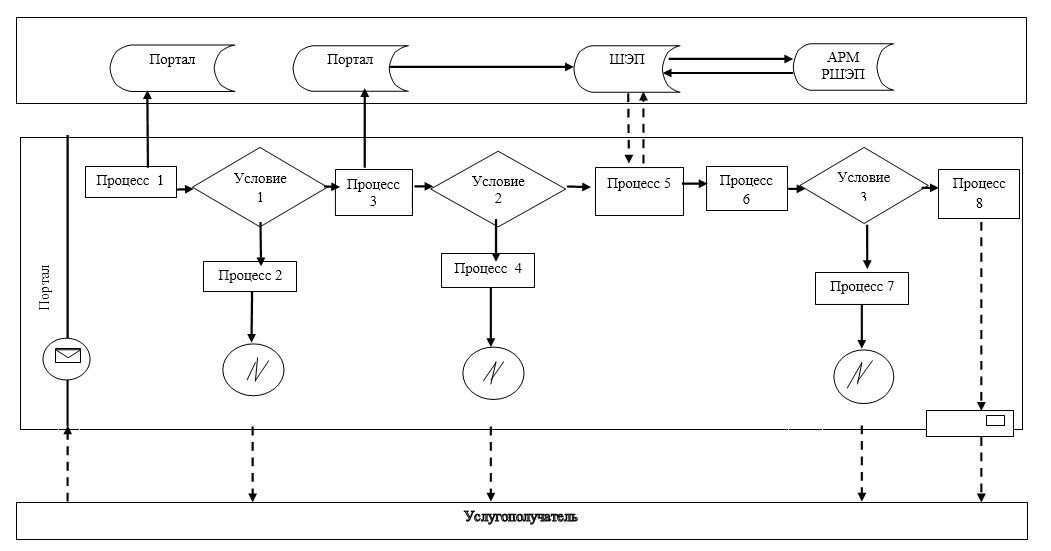 
      Условные обозначения: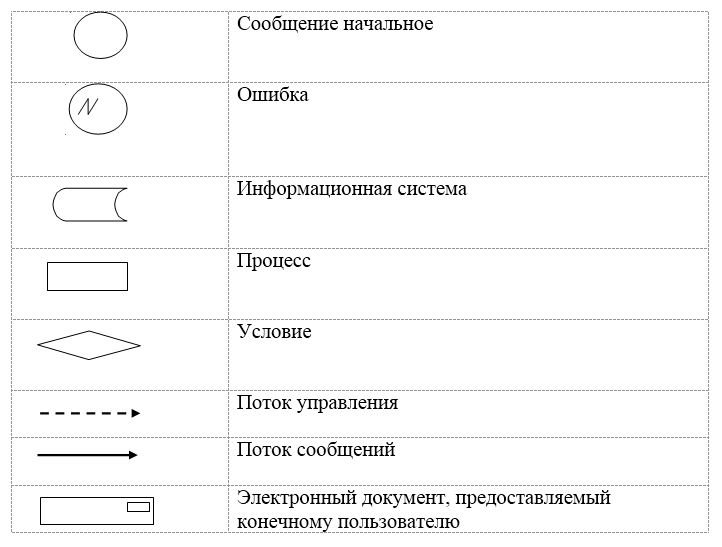  Справочник бизнес-процессов оказания государственной услуги "Выдача свидетельства на право временного вывоза культурных ценностей"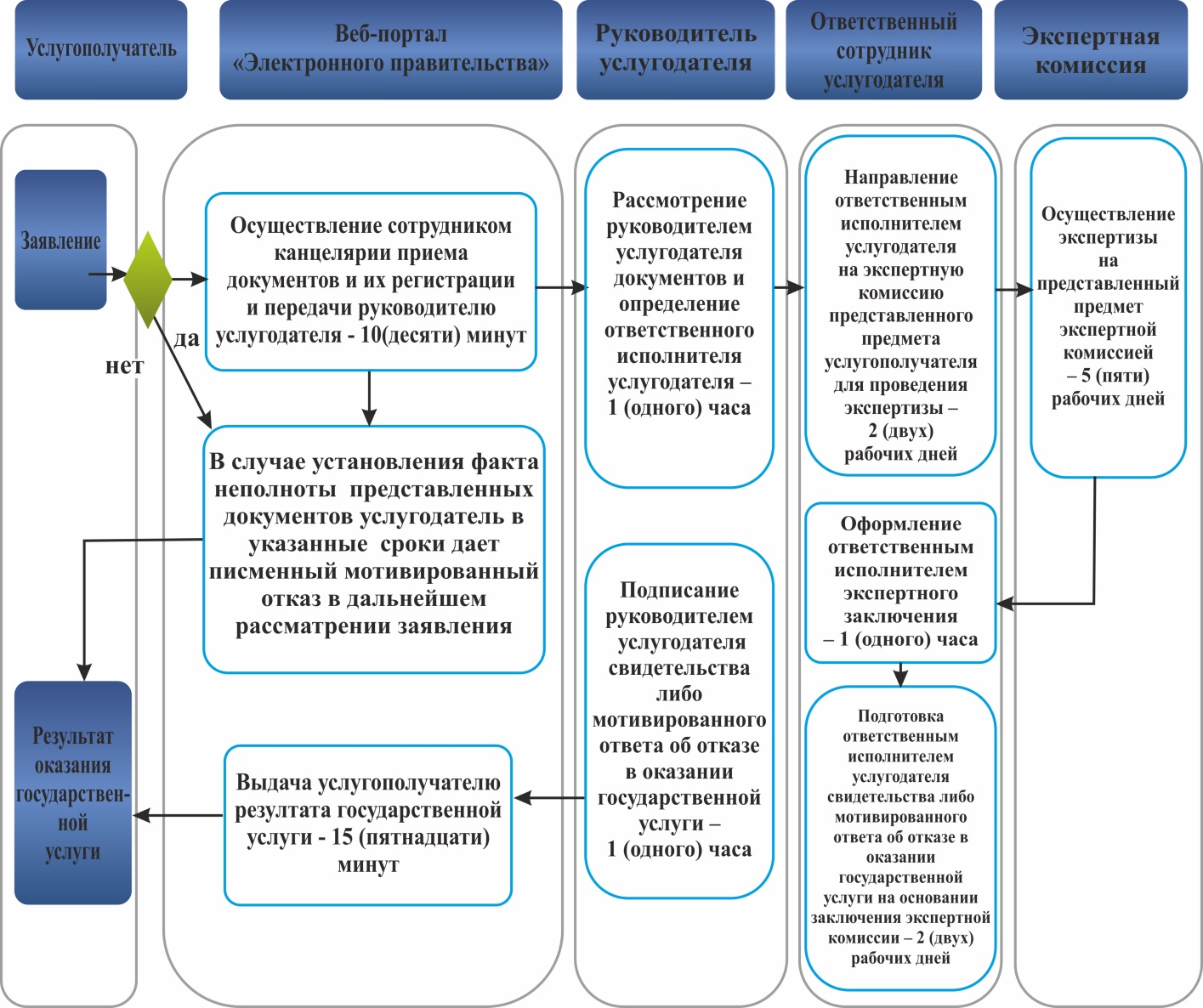 
					© 2012. РГП на ПХВ «Институт законодательства и правовой информации Республики Казахстан» Министерства юстиции Республики Казахстан
				
      Аким города

Г. Абдрахимов
Приложение к постановлению
акимата города Шымкент
от "26" февраля 2019 года № 143Приложение 1
к регламенту государственной
услуги "Выдача свидетельства
на право временного вывоза
культурных ценностей"Приложение 2
к регламенту государственной
услуги "Выдача свидетельства
на право временного вывоза
культурных ценностей"